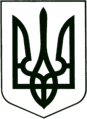 УКРАЇНА
МОГИЛІВ - ПОДІЛЬСЬКА МІСЬКА РАДА
ВІННИЦЬКОЇ ОБЛАСТІР І Ш Е Н Н Я №226Про затвердження проектів землеустрою щодо відведення земельних ділянок,  передачу у власність земельних ділянок за рахунок земель житлової та громадської забудови на території Могилів - Подільської міської територіальної громади Могилів - Подільського району Вінницької областіКеруючись ст.ст. 12, 83, 90, 91, 116, 118, 121, 122, 125, 126, 186, 202 Земельного кодексу України, ст.26 Закону України «Про місцеве самоврядування в Україні», Законом України «Про оренду землі», ст.50 Закону України «Про землеустрій», розглянувши матеріали, надані відділом земельних відносин міської ради,-                                     міська рада ВИРІШИЛА:Затвердити проекти землеустрою щодо відведення земельних ділянок, за рахунок земель житлової та громадської забудови, в межах населених пунктів Могилів-Подільської міської територіальної громади Могилів-Подільського району Вінницької області:  Алексеєва Олександра Григоровича на земельну ділянку в с. Бронниці по  вул. В.А. Шнуренка, 17, площею 0,1500 га, для будівництва і  обслуговування житлового будинку, господарських будівель і споруд                                                                                               (присадибна ділянка), кадастровий №0522681400:04:002:0371, у власність;1.2.  Бологана Богдана Олеговича на земельну ділянку в с. Немії по         вул. Залізничній, 46а, площею 0,1000 га, для будівництва і обслуговування         житлового будинку, господарських будівель і споруд (присадибна         ділянка), кадастровий №0522684800:03:001:0672, у власність;1.3.  Бензелюк Світлани Вікторівни на земельну ділянку в с. Немії по         вул. Виноградній, 17, площею 0,1300 га, для будівництва і обслуговування         житлового будинку, господарських будівель і споруд (присадибна ділянка), кадастровий №0522684800:03:001:0666, у власність;  1.4.  Вацак Олени Олексіївни на земельну ділянку у м. Могилеві –           Подільському по просп. Незалежності, площею 0,0059 га, для будівництва           індивідуальних гаражів, кадастровий №0510400000:00:011:0607,           у власність;1.5.  Висловського Миколи Йосиповича на земельну ділянку в с. Немії        по вул. Лісовій, площею 0,0100 га, для будівництва індивідуальних гаражів, кадастровий №0522684800:03:002:0584, у власність;  1.6.  Гермаковської Інни Петрівни на земельну ділянку в с. Серебрії по           вул. В. Беделя, 71, площею 0,1499 га, для будівництва і обслуговування           житлового будинку, господарських будівель і споруд (присадибна ділянка),           кадастровий №0522685700:04:002:0715, у власність;  1.7.  Гука Олександра Анатолійовича на земельну ділянку в с. Немії по           вул. Лісовій, площею 0,0100 га, для будівництва індивідуальних гаражів, кадастровий  №0522684800:03:002:0574, у власність;  1.8.  Гаріна Івана Костянтиновича на земельну ділянку в с. Бронниці по           вул. Вишневій, 22, площею 0,1384 га, для будівництва і обслуговування           житлового будинку, господарських будівель і споруд (присадибна ділянка),           кадастровий №0522681400:04:003:0292, у власність;  1.9.  Дерещука Михайла Івановича на земельну ділянку в с. Бронниці          по вул. В.А. Шнуренка, 40, площею 0,1500 га, для будівництва і           обслуговування житлового будинку, господарських будівель і споруд           (присадибна ділянка), кадастровий №0522681400:04:002:0361, у власність; 1.10. Дідура Володимира Анатолійовича на земельну ділянку в м. Могилеві-          Подільському по вул. Спортивній, площею 0,1000 га, для будівництва і            обслуговування житлового будинку, господарських будівель і споруд           (присадибна ділянка), кадастровий № 0510400000:00:012:0861, у власність; 1.11. Дрончака Петра Івановича на земельну ділянку в с. Бронниці по         вул. В.А. Шнуренка, 34, площею 0,1500 га, для будівництва і обслуговування житлового будинку, господарських будівель і споруд (присадибна ділянка), кадастровий №0522681400:04:002:0365, у власність; 1.12. Демчика Олександра Сергійовича на земельну ділянку в с. Садківці,           по вул. Нікітіна, 1-К, площею 0,1549 га, для будівництва і обслуговування           житлового будинку, господарських будівель і споруд (присадибна ділянка),           кадастровий №0522686800:03:003:0172, у власність; 1.13. Завальнюк Ірини Вікторівни на земельну ділянку в с. Немії           по вул. Спортивній, 2, площею 0,1598 га, для будівництва і обслуговування           житлового будинку, господарських будівель і споруд (присадибна ділянка),           кадастровий №0522684800:03:001:0667, у власність; 1.14. Кушнір Альони Михайлівни на земельну ділянку в с. Немії по           вул. Луговій, 55, площею 0,1452 га, для будівництва і обслуговування           житлового будинку, господарських будівель і споруд (присадибна ділянка),          кадастровий №0522684800:03:002:0581, у власність; 1.15. Калкатин Лідії Миколаївни на земельну ділянку в с. Бронниці           по вул. В.А. Шнуренка, 6, площею 0,1500 га, для будівництва і           обслуговування житлового будинку, господарських будівель і споруд           (присадибна ділянка), кадастровий №0522681400:04:002:0367, у власність; 1.16. Лосенка Єгора Михайловича на земельну ділянку у м. Могилеві -          Подільському по вул. Стуса Василя, 54л, площею 0,0015 га, для           будівництва індивідуальних гаражів, кадастровий           №0510400000:00:003:0502, у власність; 1.17. Магаляса Андрія Валерійовича на земельну ділянку в с. Немії           по провул. Озаринецькому, 17, площею 0,1000 га, для будівництва і           обслуговування житлового будинку, господарських будівель і споруд           (присадибна ділянка), кадастровий №0522684800:03:002:0575, у власність; 1.18. Михайлова Олександра Вікторовича на земельну ділянку в с. Бронниці по           вул. 600 - річчя Бронниці, 43, площею 0,1705 га, для будівництва і           обслуговування житлового будинку, господарських будівель і споруд           (присадибна ділянка), кадастровий №0522681400:04:003:0295, у власність; 1.19. Мазура Юрія Васильовича на земельну ділянку в с. Немії по вул. Новій,           площею 0,1500 га, для будівництва і обслуговування житлового будинку,           господарських будівель і споруд (присадибна ділянка), кадастровий         № 0522684800:03:002:0585, у власність; 1.20. Неволіної Ніни Іванівни на земельну ділянку в с. Немії по вул. Новій,           площею 0,1500 га, для будівництва і обслуговування житлового будинку,           господарських будівель і споруд (присадибна ділянка), кадастровий         №0522684800:03:002:0580, у власність; 1.21. Нуцол Людмили Іванівни на земельну ділянку в с. Серебрії          площею 0,1227 га, для будівництва і обслуговування житлового будинку,           господарських будівель і споруд (присадибна ділянка), кадастровий         №0522685700:04:002:0771, у власність; 1.22. Пастущак Вікторії Вікторівни на земельну ділянку в с. Немії           по вул. Молодіжній, 43, площею 0,1000 га, для будівництва і           обслуговування житлового будинку, господарських будівель і споруд           (присадибна ділянка), кадастровий №0522684800:03:001:0671, у власність; 1.23. Поцілуйка Ігоря Володимировича на земельну ділянку в с. Немії           по вул. Річковій, 109 а, площею 0,1500 га, для будівництва і           обслуговування житлового будинку, господарських будівель і споруд           (присадибна ділянка), кадастровий №0522684800:03:002:0572, у власність; 1.24. Підгорної Альони Василівни на земельну ділянку в с. Бронниці          по вул. В. А. Шнуренка, 38, площею 0,1500 га, для будівництва і           обслуговування житлового будинку, господарських будівель і споруд           (присадибна ділянка), кадастровий №0522681400:04:002:0363, у власність; 1.25. Продана Павла Васильовича на земельну ділянку в с. Бронниці          по вул. В.А. Шнуренка, 36, площею 0,1500 га, для будівництва і           обслуговування житлового будинку, господарських будівель і споруд           (присадибна ділянка), кадастровий №0522681400:04:002:0360, у власність; 1.26. Протесюка Дениса Руслановича на земельну ділянку в с. Немії          по провул. Озаринецькому, 14, площею 0,1000 га, для будівництва і           обслуговування житлового будинку, господарських будівель і споруд           (присадибна ділянка), кадастровий №0522684800:03:002:0586, у власність; 1.27. Поцелуйко Ольги Олександрівни на земельну ділянку в с. Немії           по вул. Молодіжній, 25, площею 0,1008 га, для будівництва і           обслуговування житлового будинку, господарських будівель і споруд           (присадибна ділянка), кадастровий №0522684800:03:001:0665, у власність;1.28. Поцілуйко Любомири Федорівни на земельну ділянку в с. Немії         по вул. Незалежності, 7, площею 0,2500 га, для будівництва і          обслуговування житлового будинку, господарських будівель і споруд          (присадибна ділянка), кадастровий №0522684800:03:001:0668, у власність;1.29. Поцелуйко Любов Миколаївни на земельну ділянку у м. Могилеві -          Подільському, по вул. Вірменській, 26, площею 0,0048 га, для будівництва          індивідуальних гаражів, кадастровий №0510400000:00:009:0783,          у власність;1.30. Піпко Мирослави Ігорівни на земельну ділянку в с. Серебрії          по вул. Соборній, 79а, площею 0,1230 га, для будівництва і обслуговування          житлового будинку, господарських будівель і споруд (присадибна ділянка),          кадастровий №0522685700:04:002:0763, у власність;1.31. Присяжнюк Наталі Анатоліївни на земельну ділянку в с. Серебрії          по вул. Партизанській, 21а, площею 0,0908 га, для будівництва і          обслуговування житлового будинку, господарських будівель і споруд 
         (присадибна ділянка), кадастровий № 0522685700:04:001:0850, у власність;1.32. Салія Василя Михайловича на земельну ділянку в с. Бронниці          по вул. В.А. Шнуренка, 42, площею 0,1500 га, для будівництва і             обслуговування житлового будинку, господарських споруд,          кадастровий №0522681400:04:002:0370, у власність;1.33. Суслової Дар'ї Сергіївни на земельну ділянку у м. Могилеві –          Подільському, по вул. Київській, 41в, площею 0,0037 га, для будівництва          індивідуальних гаражів, кадастровий №0510400000:00:004:1426,          у власність;1.34. Татаровської Анастасії Сергіївни на земельну ділянку в с. Немії          по вул. Лісовій, площею 0,0100 га, для будівництва індивідуальних гаражів            кадастровий №0522684800:03:002:0582, у власність;1.35. Фрасинюк Людмили Павлівни на земельну ділянку в с. Садківці,          площею 0,2500 га, для будівництва і обслуговування житлового будинку,          господарських будівель і споруд (присадибна ділянка), кадастровий        №0522686800:03:003:0173, у власність;1.36. Мельник Віри Іларіонівни на земельну ділянку в с. Бронниці          по вул. В.А. Шнуренка, 44, площею 0,1500 га, для будівництва і          обслуговування житлового будинку, господарських будівель і споруд            (присадибна ділянка), кадастровий №0522681400:04:002:1361, у власність;1.37. Щербачук Любов Василівни на земельну ділянку в м. Могилеві -          Подільському по просп. Незалежності, площею 0,0100 га, для будівництва          індивідуальних гаражів, кадастровий №0510400000:00:011:0622,          у власність.1.38. Баланюк Юлії Федорівни на земельну ділянку в с. Озаринці, площею            0,2500 га, для будівництва і обслуговування житлового будинку,            господарських будівель і споруд (присадибна ділянка), кадастровий          №0522685000:03:001:0122, у власність;1.39. Гримчака Костянтина Петровича на земельну ділянку в м. Могилеві -          Подільському по вул. Спортивній, площею 0,1000 га, для будівництва і            обслуговування житлового будинку, господарських будівель і споруд            (присадибна ділянка), кадастровий №0510400000:00:011:0627, у власність;1.40.  Гримчака Петра Івановича на земельну ділянку в м. Могилеві –          Подільському по вул. Спортивній, площею 0,1000 га, для будівництва і обслуговування житлового будинку, господарських будівель і споруд (присадибна ділянка), кадастровий №0510400000:00:011:0629, у власність;1.41.  Гримчака Юрія Петровича на земельну ділянку в м. Могилеві -Подільському по вул. Спортивній, площею 0,1000 га, для будівництва і обслуговування житлового будинку, господарських будівель і споруд (присадибна ділянка), кадастровий №0510400000:00:011:0628, у власність;1.42.  Кучера Вячеслава Вікторовича на земельну ділянку в с. Ярузі по         вул. Перемоги, площею 0,1995 га, для будівництва і обслуговування житлового будинку, господарських будівель і споруд (присадибна ділянка), кадастровий №0522688000:04:002:0082, у власність;1.43.  Кладька Сергія Васильовича на земельну ділянку в с. Серебрії, площею 0,2500 га, для будівництва і обслуговування житлового будинку, господарських будівель і споруд (присадибна ділянка), кадастровий №0522685700:04:001:0853, у власність;1.44.  Любінецької Людмили Василівни на земельну ділянку в с. Немії по         вул. Луговій, 69, площею 0,1200 га, для будівництва і обслуговування житлового будинку, господарських будівель і споруд (присадибна ділянка), кадастровий № 0522684800:03:002:0589, у власність;1.45.  Любінецької Клавдії Михайлівни на земельну ділянку в с. Немії по         провул. Спортивному, 2, площею 0,1500 га, для будівництва і обслуговування житлового будинку, господарських будівель і споруд (присадибна ділянка), кадастровий №0522684800:03:001:0675, у власність;1.46.  Михайляк Людмили Василівни на земельну ділянку в м. Могилеві - Подільському по вул. Володимирській, 16а, площею 0,0238 га, для будівництва і обслуговування житлового будинку, господарських будівель і споруд (присадибна ділянка), кадастровий №0510400000:00:004:1428,           у власність;1.47.  Христофора Вадима Станіславовича на земельну ділянку в с. Ярузі по         вул. Дністровській, площею 0,2500 га, для будівництва і обслуговування житлового будинку, господарських будівель і споруд (присадибна ділянка), кадастровий №0522688000:04:001:0169, у власність;1.48.  Христофор Леоніді Іванівни на земельну ділянку в с. Ярузі по         вул. Дністровській, площею 0,1311 га, для будівництва і обслуговування житлового будинку, господарських будівель і споруд (присадибна ділянка), кадастровий №0522688000:04:002:0084, у власність;1.49.  Яцюк Олени Федорівни на земельну ділянку в м. Могилеві - Подільському, по вул. Київській, 41в, площею 0,0026 га, для будівництва індивідуальних гаражів, кадастровий № 0510400000:00:004:1410, у власність.Передати за рахунок земель житлової та громадської забудови, в межах        населених пунктів Могилів - Подільської міської територіальної         громади Могилів - Подільського району Вінницької області: 2.1. Алексеєву Олександру Григоровичу земельну ділянку в с. Бронниці         по вул. В.А. Шнуренка, 17, площею 0,1500 га, для будівництва і         обслуговування житлового будинку, господарських будівель і споруд             (присадибна ділянка), кадастровий №0522681400:04:002:0371, у власність;  2.2. Бологану Богдану Олеговичу земельну ділянку в с. Немії по          вул. Залізничній, 46а, площею 0,1000 га, для будівництва і обслуговування          житлового будинку, господарських будівель і споруд (присадибна ділянка),          кадастровий № 0522684800:03:001:0672, у власність;2.3. Бензелюк Світлані Вікторівні земельну ділянку в с. Немії по        вул. Виноградній, 17, площею 0,1300 га, для будівництва і обслуговування        житлового будинку, господарських будівель і споруд (присадибна ділянка),        кадастровий №0522684800:03:001:0666, у власність;  2.4. Вацак Олені Олексіївні земельну ділянку в м. Могилеві-Подільському по          просп. Незалежності, площею 0,0059 га, для будівництва індивідуальних          гаражів, кадастровий №0510400000:00:011:0607, у власність;2.5. Висловському Миколі Йосиповичу земельну ділянку в с. Немії по        вул. Лісовій, площею 0,0100 га, для будівництва індивідуальних гаражів,        кадастровий №0522684800:03:002:0584, у власність;  2.6. Гермаковській Інні Петрівні земельну ділянку в с. Серебрії по          вул. В. Беделя, 71, площею 0,1499 га, для будівництва і обслуговування            житлового будинку, господарських будівель і споруд (присадибна ділянка),           кадастровий №0522685700:04:002:0715, у власність;  2.7. Гуку Олександру Анатолійовичу земельну ділянку в с. Немії по            вул. Лісовій, площею 0,0100 га, для будівництва індивідуальних гаражів,             кадастровий №0522684800:03:002:0574, у власність;  2.8. Гаріну Івану Костянтиновичу земельну ділянку в с. Бронниці по          вул. Вишневій, 22, площею 0,1384 га, для будівництва і обслуговування          житлового будинку, господарських будівель і споруд (присадибна ділянка),          кадастровий №0522681400:04:003:0292, у власність;  2.9. Дерещуку Михайлу Івановичу земельну ділянку в с. Бронниці         по вул. В.А. Шнуренка, 40, площею 0,1500 га, для будівництва і            обслуговування житлового будинку, господарських будівель і споруд             (присадибна ділянка), кадастровий №0522681400:04:002:0361, у власність;2.10. Дідуру Володимиру Анатолійовичу земельну ділянку в м. Могилеві -         Подільському по вул. Спортивній, площею 0,1000 га, для будівництва і          обслуговування житлового будинку, господарських будівель і споруд          (присадибна ділянка), кадастровий №0510400000:00:012:0861, у власність;2.11. Дрончаку Петру Івановичу земельну ділянку в с. Бронниці          по вул. В.А. Шнуренка, 34, площею 0,1500 га, для будівництва і           обслуговування житлового будинку, господарських будівель і споруд              (присадибна ділянка), кадастровий №0522681400:04:002:0365, у власність;2.12. Демчику Олександру Сергійовичу земельну ділянку в с. Садківці по          вул. Нікітіна, 1-к, площею 0,1549 га, для будівництва і обслуговування         житлового будинку, господарських будівель і споруд (присадибна ділянка),         кадастровий №0522686800:03:003:0172, у власність;2.13. Завальнюк Ірині Вікторівні земельну ділянку в с. Немії по вул. Спортивній,           2, площею 0,1598 га, для будівництва і обслуговування житлового будинку,           господарських будівель і споруд (присадибна ділянка),         кадастровий №0522684800:03:001:0667, у власність;2.14. Кушнір Альоні Михайлівні земельну ділянку в с. Немії по вул. Луговій, 55,         площею 0,1452 га, для будівництва і обслуговування житлового будинку,         господарських будівель і споруд (присадибна ділянка), кадастровий        №0522684800:03:002:0581, у власність;2.15. Калкатин Лідії Миколаївні земельну ділянку в с. Бронниці         по вул. В. А. Шнуренка, 6, площею 0,1500 га, для будівництва і          обслуговування житлового будинку, господарських будівель і споруд           (присадибна ділянка), кадастровий №0522681400:04:002:0367, у власність;2.16. Лосенку Єгору Михайловичу земельну ділянку в м. Могилеві -         Подільському по вул. Стуса Василя, 54л, площею 0,0015 га, для          будівництва індивідуальних гаражів, кадастровий          №0510400000:00:003:0502, у власність;2.17. Магалясу Андрію Валерійовичу земельну ділянку в с. Немії          по провул. Озаринецькому, 17, площею 0,1000 га, для будівництва і          обслуговування житлового будинку, господарських будівель і споруд          (присадибна ділянка), кадастровий №0522684800:03:002:0575, у власність;2.18. Михайлову Олександру Вікторовичу земельну ділянку в с. Бронниці по         вул. 600 - річчя Бронниці, 43, площею 0,1705 га, для будівництва і         обслуговування житлового будинку, господарських будівель і споруд         (присадибна ділянка), кадастровий №0522681400:04:003:0295, у власність;2.19. Мазуру Юрію Васильовичу земельну ділянку в с. Немії по вул. Новій,          площею 0,1500 га, для будівництва і обслуговування житлового будинку,          господарських будівель і споруд (присадибна ділянка), кадастровий          №0522684800:03:002:0585, у власність;2.20. Неволіній Ніні Іванівні земельну ділянку в с. Немії по вул. Новій,         площею 0,1500 га, для будівництва і обслуговування житлового будинку,         господарських будівель і споруд (присадибна ділянка), кадастровий        №0522684800:03:002:0580, у власність;2.21. Нуцол Людмилі Іванівні земельну ділянку в с. Серебрії, площею 0,1227 га,          для будівництва і обслуговування житлового будинку, господарських          будівель і споруд (присадибна ділянка), кадастровий        №0522685700:04:002:0771, у власність;2.22. Пастущак Вікторії Вікторівні земельну ділянку в с. Немії по          вул. Молодіжній, 43, площею 0,1000 га, для будівництва і обслуговування         житлового будинку, господарських будівель і споруд (присадибна ділянка),         кадастровий №0522684800:03:001:0671, у власність;2.23. Поцілуйку Ігорю Володимировичу земельну ділянку в с. Немії          по вул. Річковій, 109 а, площею 0,1500 га, для будівництва і обслуговування житлового будинку, господарських будівель і споруд (присадибна ділянка), кадастровий №0522684800:03:002:0572, у власність;2.24.  Підгорній Альоні Василівні земельну ділянку в с. Бронниці по           вул. В.А. Шнуренка, 38, площею 0,1500 га, для будівництва і           обслуговування житлового будинку, господарських будівель і споруд          (присадибна ділянка), кадастровий №0522681400:04:002:0363, у власність;2.25.  Продану Павлу Васильовичу земельну ділянку в с. Бронниці           по вул. В.А. Шнуренка, 36, площею 0,1500 га, для будівництва і           обслуговування житлового будинку, господарських будівель і споруд            (присадибна ділянка), кадастровий №0522681400:04:002:0360, у власність;2.26.  Протесюку Денису Руслановичу земельну ділянку в с. Немії по           провул. Озаринецькому, 14, площею 0,1000 га, для будівництва і           обслуговування житлового будинку, господарських будівель і споруд          (присадибна ділянка), кадастровий №0522684800:03:002:0586, у власність;2.27.  Поцелуйко Ользі Олександрівні земельну ділянку в с. Немії по           вул. Молодіжній, 25, площею 0,1008 га, для будівництва і обслуговування          житлового будинку, господарських будівель і споруд (присадибна ділянка),          кадастровий №0522684800:03:001:0665, у власність;2.28.  Поцілуйко Любомирі Федорівні земельну ділянку в с. Немії по           вул. Незалежності, 7, площею 0,2500 га, для будівництва і обслуговування          житлового будинку, господарських будівель і споруд (присадибна ділянка),          кадастровий №0522684800:03:001:0668, у власність;2.29.  Поцелуйко Любов Миколаївні земельну ділянку у м. Могилеві -             Подільському по вул. Вірменській, 26, площею 0,0048 га, для будівництва             індивідуальних гаражів, кадастровий №0510400000:00:009:0783,          у власність;2.30.  Піпко Мирославі Ігорівні земельну ділянку в с. Серебрії по вул. Соборній, 79а, площею 0,1230 га, для будівництва і обслуговування житлового будинку, господарських будівель і споруд (присадибна ділянка),           кадастровий №0522685700:04:002:0763, у власність;2.31.  Присяжнюк Наталі Анатоліївні земельну ділянку в с. Серебрії          по вул. Партизанській, 21а, площею 0,0908 га, для будівництва і           обслуговування житлового будинку, господарських будівель і споруд          (присадибна ділянка), кадастровий №0522685700:04:001:0850, у власність;2.32.  Пустовіту Олегу Михайловичу земельну ділянку у м. Могилеві -          Подільському по вул. В. Стуса, 56, площею 0,0023 га, для будівництва           індивідуальних гаражів, кадастровий №0510400000:00:003:0401,           у власність;2.33.  Салію Василю Михайловичу земельну ділянку в с. Бронниці          по вул. В.А. Шнуренка, 42, площею 0,1500 га, для будівництва і            обслуговування житлового будинку, господарських споруд, кадастровий         №0522681400:04:002:0370, у власність;2.34.  Сусловій Дар'ї Сергіївні земельну ділянку у м. Могилеві-Подільському           по вул. Київській, 41в, площею 0,0037 га, для будівництва індивідуальних          гаражів, кадастровий №0510400000:00:004:1426, у власність;2.35.  Снісарчуку Михайлу Михайловичу земельну ділянку у м. Могилеві -          Подільському по вул. Дністровській, 10а, площею 0,0042 га, для             будівництва індивідуальних гаражів, кадастровий           №0510400000:00:011:0499, у власність;2.36.  Татаровській Анастасії Сергіївні земельну ділянку в с. Немії по           вул. Лісовій, площею 0,0100 га, для будівництва індивідуальних гаражів,             кадастровий №0522684800:03:002:0582, у власність;2.37.  Фрасинюк Людмилі Павлівні земельну ділянку в с. Садківці, площею         0,2500 га, для будівництва і обслуговування житлового будинку, господарських будівель і споруд (присадибна ділянка), кадастровий         №0522686800:03:003:0173, у власність;2.38.  Чоботар Анатолію Ігоровичу земельну ділянку в с. Бронниці           по вул. В.А. Шнуренка, 44, площею 0,1500 га, для будівництва і обслуговування житлового будинку, господарських будівель і споруд (присадибна ділянка), кадастровий №0522681400:04:002:1361, у власність;2.39.  Чвартацькому Олександру Олександровичу земельну ділянку у           м. Могилеві - Подільському по провулку І-й Коцюбинському, 19-в,  площею 0,0321 га, для будівництва індивідуальних гаражів, кадастровий         №0510400000:00:008:0129, у власність;2.40.  Щербачук Любов Василівні земельну ділянку у м. Могилеві - Подільському по просп. Незалежності, площею 0,0100 га, для будівництва індивідуальних гаражів, кадастровий №0510400000:00:011:0622,           у власність;2.41.  Янчук Оксані Володимирівні земельну ділянку у м. Могилеві - Подільському по вул. Василя Стуса, 58, площею 0,0019 га, для будівництва індивідуальних гаражів, кадастровий №0510400000:00:003:0422,           у власність;2.42.  Баланюк Юлії Федорівні земельну ділянку в с. Озаринці, площею 0,2500 га, для будівництва і обслуговування житлового будинку, господарських будівель і споруд (присадибна ділянка), кадастровий №0522685000:03:001:0122, у власність;2.43.  Гримчаку Костянтину Петровичу земельну ділянку в м. Могилеві -Подільському по вул. Спортивній, площею 0,1000 га, для будівництва і обслуговування житлового будинку, господарських будівель і споруд (присадибна ділянка), кадастровий №0510400000:00:011:0627, у власність;2.44.  Гримчаку Петру Івановичу земельну ділянку в м. Могилеві-Подільському по вул. Спортивній, площею 0,1000 га, для будівництва і обслуговування житлового будинку, господарських будівель і споруд (присадибна ділянка), кадастровий №0510400000:00:011:0629, у власність;2.45.  Гримчаку Юрію Петровичу земельну ділянку в м. Могилеві-Подільському по вул. Спортивній, площею 0,1000 га, для будівництва і обслуговування житлового будинку, господарських будівель і споруд (присадибна ділянка), кадастровий №0510400000:00:011:0628, у власність;2.46.  Кучеру Вячеславу Вікторовичу земельну ділянку в с. Ярузі по         вул. Перемоги, площею 0,1995 га, для будівництва і обслуговування житлового будинку, господарських будівель і споруд (присадибна ділянка), кадастровий №0522688000:04:002:0082, у власність;2.47.  Кладьку Сергію Васильовичу земельну ділянку в с. Серебрії, площею 0,2500 га, для будівництва і обслуговування житлового будинку, господарських будівель і споруд (присадибна ділянка), кадастровий №0522685700:04:001:0853, у власність;2.48.  Любінецькій Людмилі Василівні земельну ділянку в с. Немії по         вул. Луговій, 69, площею 0,1200 га, для будівництва і обслуговування житлового будинку, господарських будівель і споруд (присадибна ділянка), кадастровий №0522684800:03:002:0589, у власність;2.49.  Любінецькій Клавдії Михайлівні земельну ділянку в с. Немії по         провул. Спортивному, 2, площею 0,1500 га, для будівництва і обслуговування житлового будинку, господарських будівель і споруд (присадибна ділянка), кадастровий №0522684800:03:001:0675, у власність;2.50.  Михайляк Людмилі Василівні земельну ділянку в м. Могилеві –Подільському по вул. Володимирській, 16а, площею 0,0238 га, для будівництва і обслуговування житлового будинку, господарських будівель і споруд (присадибна ділянка), кадастровий №0510400000:00:004:1428, у власність;2.51.  Христофору Вадиму Станіславовичу земельну ділянку в с. Ярузі по         вул. Дністровській, площею 0,2500 га, для будівництва і обслуговування житлового будинку, господарських будівель і споруд (присадибна ділянка), кадастровий №0522688000:04:001:0169, у власність;2.51.  Христофор Леоніді Іванівні земельну ділянку в с. Ярузі по         вул. Дністровській, площею 0,1311 га, для будівництва і обслуговування житлового будинку, господарських будівель і споруд (присадибна ділянка), кадастровий №0522688000:04:002:0084, у власність;2.52.  Яцюк Олені Федорівні земельну ділянку в м. Могилеві-Подільському по вул. Київській, 41в, площею 0,0026 га, для будівництва індивідуальних гаражів, кадастровий №0510400000:00:004:1410, у власність.   3.  Власникам/користувачам земельних ділянок, набути і реалізувати права на           передані земельні ділянки згідно розділу ІV Земельного кодексу України та           виконувати обов'язки згідно ст. 91/ст. 96 цього Кодексу.   4.  Контроль за виконанням даного рішення покласти на першого заступника           міського голови Безмещука П.О. та на постійну комісію  міської ради з         питань земельних відносин, природокористування, планування території,            будівництва, архітектури, охорони пам’яток, історичного середовища та         благоустрою (Глущак Т.В.).          Міський голова		       	                                   Геннадій ГЛУХМАНЮКВід 12.05.2021р.7 сесії8 скликання